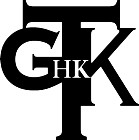 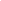 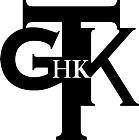 Tanácskozási jogú tagság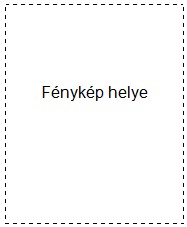 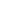 Név:  Beiratkozás éve:  Szak:  E-mail cím: Telefonszám:  Pályázatom benyújtásával kijelentem, hogy elsőkörös kiválasztásom esetén részt tudok venni a szóbeli meghallgatáson, megválasztásom esetén pedig a pályázatban megjelölt kötelességeket maradéktalanul teljesíteni tudom. Az adatlap AVDH hitelesítést igényel!